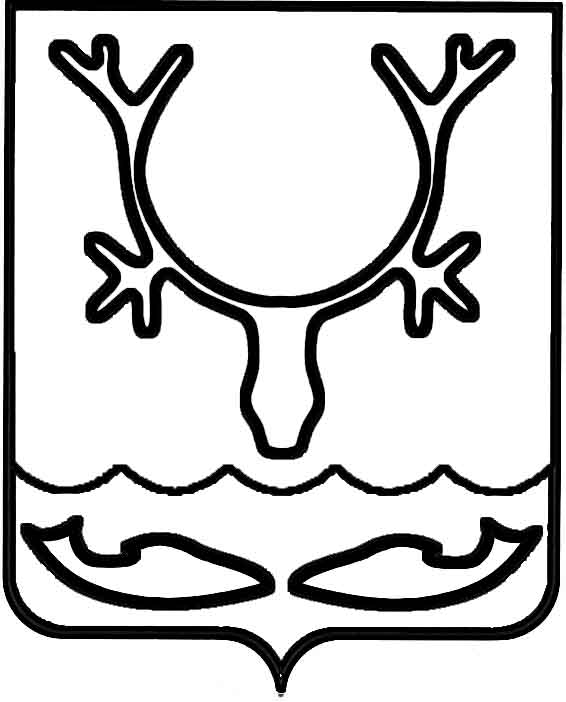 Администрация МО "Городской округ "Город Нарьян-Мар"ПОСТАНОВЛЕНИЕот “____” __________________ № ____________		г. Нарьян-МарВ соответствии с решением Совета городского округ "Город Нарьян-Мар" 
от 25.05.2017 № 383-р "О размере платы за пользование жилым помещением (платы за наем) для нанимателей жилых помещений по договорам социального найма 
и договорам найма жилых помещений государственного или муниципального жилищного фонда в МО "Городской округ "Город Нарьян-Мар", официальными данными Федеральной службы государственной статистики о средней цене 1 кв.м. общей площади на вторичном рынке жилья Ненецкого автономного округа 
за 4 квартал 2018 года Администрация МО "Городской округ "Город Нарьян-Мар"П О С Т А Н О В Л Я Е Т:Внести в постановление Администрации МО "Городской округ "Город              Нарьян-Мар" от 08.05.2018 № 308 "Об утверждении базового размера платы за наем жилого помещения" следующие изменения:В преамбуле постановления слова "за 3 квартал 2018 года" заменить словами "за 4 квартал 2018 года".В пункте 1 слова "с 01 октября 2018 года в размере 62,67 руб./кв.м. 
в месяц" заменить словами "с 01 января 2019 года в размере 63,40 руб./кв.м. в месяц".Настоящее постановление вступает в силу со дня официального опубликования и распространяется на правоотношения, возникшие с 1 января 
2019 года.1202.2019169О внесении изменений в постановление Администрации МО "Городской округ "Город Нарьян-Мар" от 08.05.2018 № 308 "Об утверждении базового размера платы        за наем жилого помещения"И.о. главы МО "Городской округ "Город Нарьян-Мар" О.В.Жукова